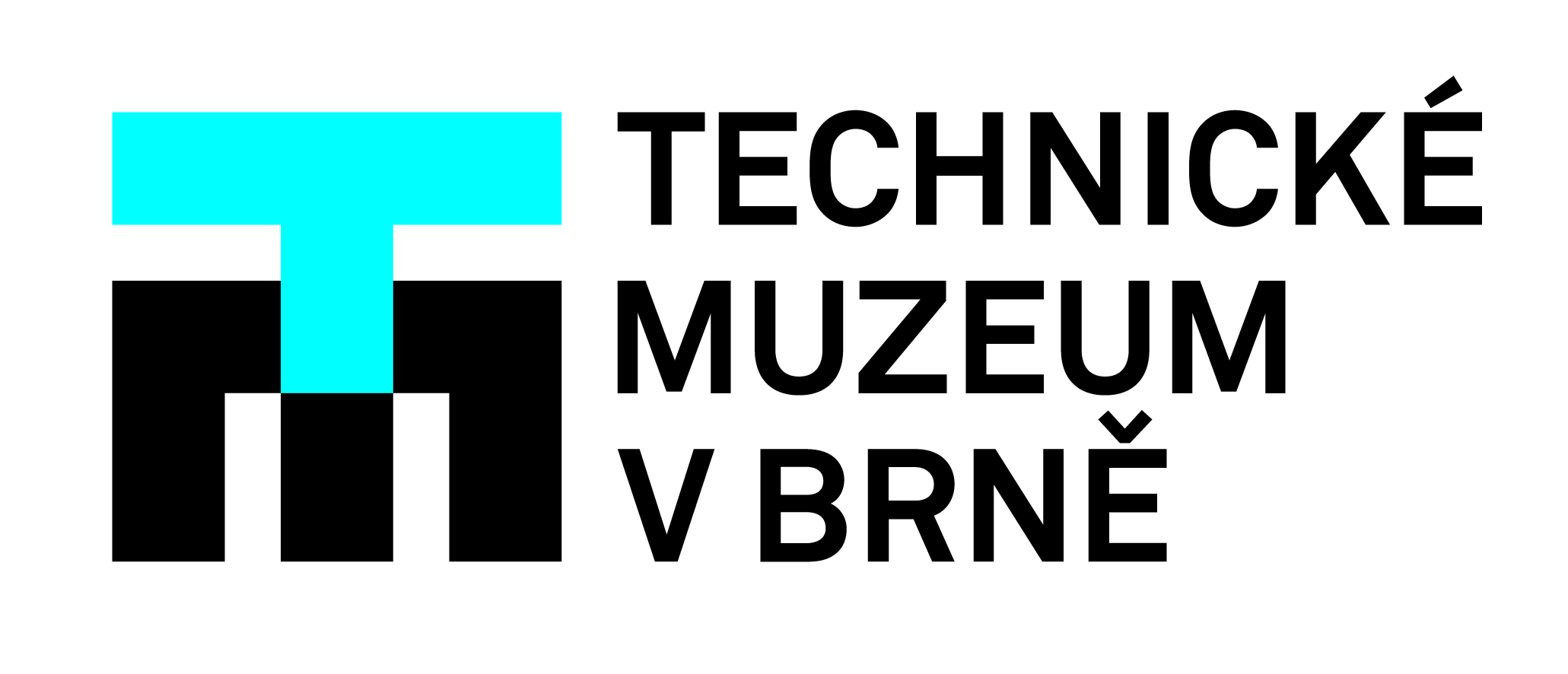                                                    Tisková informace: 13. květen 2020Muzeum v pohybu aneb potěšení pro kolemjdoucíVozy z historických sbírek Technického muzea v Brně vyjedou v sobotu 16. května od 14.00 z náměstí Svobody. Celkem 26 vozů bude projíždět trasou: nám. Svobody – Masarykova – Nádražní – Benešova - Malinovského nám. – Rooseveltova – Rašínova – nám. Svobody – a opět přes Nádražní – Husovu – Joštovu – Rašínovu na nám. Svobody… Trať tvoří pomyslná osmička  a vozidla po ní budou projíždět bez zastávky do 16.00. Akci Muzeum v pohybu aneb potěšení pro kolemjdoucí připravuje Technické muzeum v Brně ve spolupráci s IGNIS BRUNENSIS. „Touto jízdou chceme nejen zpříjemnit sobotní odpoledne kolemjdoucím, ale také pozvat veřejnost do znovuotevřeného Technického muzea v Brně,“ říká jeho ředitel Ivo Štěpánek. Akce zároveň připomene letošní 90. výročí provozu autobusů městské hromadné dopravy v Brně a také Den muzeí.Kolonu vytvoří historická kolová vozidla ze tří sbírek Technického muzea v Brně. 
Osobní automobily zastoupí například Z 4, malý osobní automobil vyráběný v letech 1933–1935, Wikov 35 z prostějovské továrny Wichterle a Kovářík (30. léta minulého století), tzv. Hadimrška tedy Tatra 57, Škoda 1200, závodní vozy Škoda Favorit 136 a Škoda 120 S Rallye, dále luxusní automobil Tatra 700, Tatra 613 NAREX a další.
Z vojenského vozového parku muzea to budou například různé typy V3S, UAZ 469 – osobní terénní dvounápravový automobil s pohonem všech kol, autokar a další. 
Mezi autobusy se objeví Škoda 706 RO (rok výroby 1947) s přívěsem Karosa B 40, dvounápravový autobus Praga RND (r. v. 1949), Škoda 706 RTO-MTZ (r. v. 1967) s přívěsem Jelcz Po-1E, Karosa ŠM 11(r. v. 1980) a Ikarus (r. v. 1989). Změna vozidel vyhrazena. „Vítám jakoukoliv snahu co nejdříve vrátit do ulic města život. Oceňuji kreativitu všech organizátorů a tvůrců, kterým se i přes nepříznivé podmínky a omezení dané koronavirovou pandemií podařilo vymyslet a zrealizovat atraktivní program, což platí i pro Muzeum v pohybu – vždyť jak často potkáte při procházce centrem města tolik zajímavých vozidel, která připomínají naši historii,“ uvedla primátorka města Brna Markéta Vaňková.Muzeum v pohybu aneb potěšení pro kolemjdoucí je pozvánkou nejen do Technického muzea v Brně a jeho šesti mimobrněnských památek, ale i na Dopravní nostalgii IGNIS BRUNENSIS, která se v letošním roce uskuteční 22.–23. srpna.